Informācija stratēģiskās plānošanas vajadzībām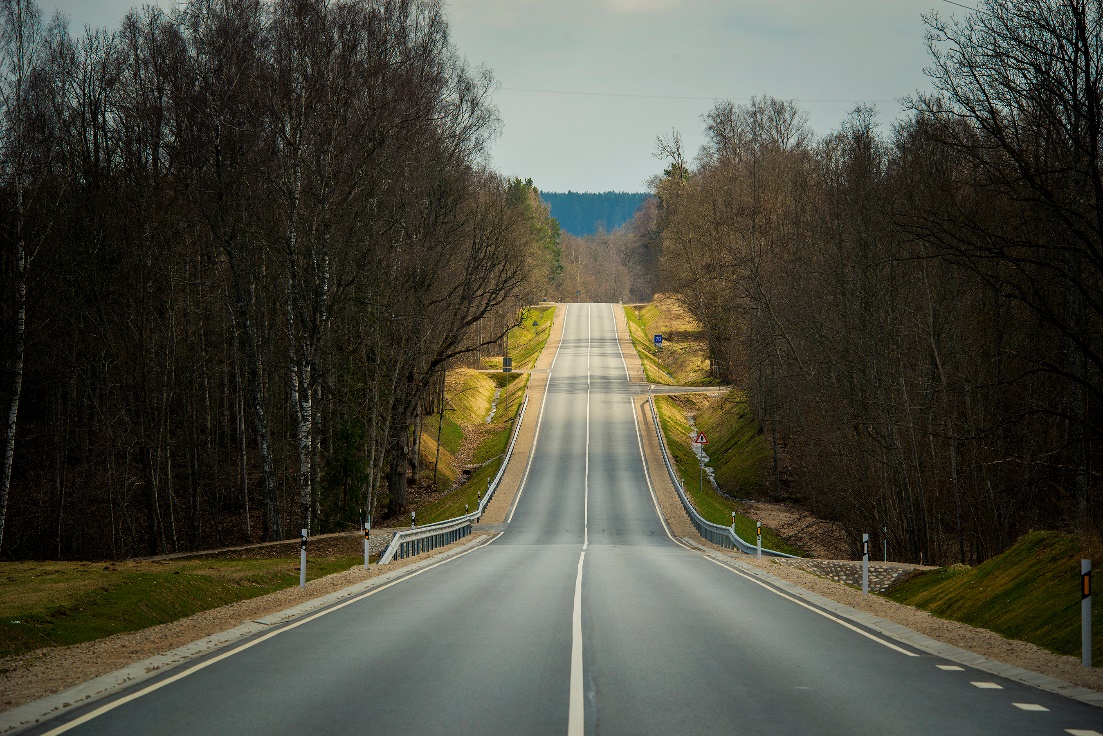 VAS “Latvijas Valsts ceļi”2020SatursPārskats par projektuViens no VAS „Latvijas Valsts ceļi” (LVC) stratēģiskās plānošanas uzdevumiem ir sniegt Satiksmes ministrijai  par nepieciešamo resursu apjomiem autoceļa tīkla saglabāšanai un uzturēšanai lietotājiem pieņemamā stāvoklī, kā arī sagatavot uzskatāmus materiālus sabiedrības informēšanai par valsts autoceļu tīkla pašreizējo stāvokli un vajadzībām. Lai veiktu šos uzdevumus, tiek izmantota LVC ikgadēji apkopotā pamatinformācija par satiksmes intensitāti un seguma vizuālo novērtējumu. Vēlamā rezultāta iegūšanai stratēģiskās plānošanas līmenī šis informācijas apjoms ir pietiekams, lai, to izmantojot, veiktu aprēķinus un rezultātā iegūtu informāciju  par esošo stāvokli autoceļu tīklā un nepieciešamo finanšu apjomu tā uzlabošanai. Aprēķini veikti 2020. gada cenās. Visas izmaksas ietver pievienotās vērtības nodokli (PVN). Informācija par valsts autoceļu tīklu stratēģiskās plānošanas līmenī tiek noteikta un atspoguļota par valsts galvenajiem, reģionālajiem un vietējiem autoceļiem, atsevišķi izceļot autoceļus ar asfalta un grants segumu, trīs pozīcijās:1. Valsts autoceļu ikdienas uzturēšanas izmaksas;2. Autoceļu segumu ikgadējais atjaunošanas normatīvs;3. Normatīvi paredzētajā laikā neveikto atjaunošanas darbu (remonta deficīta) apjomi un izmaksas valsts autoceļu tīklā (t.sk. tiltiem);Uz 2020. gada 1. janvāri valsts autoceļu garums bija 20 066 km no kuriem 9 254 km ir ar melno segumu un 10 812 km ar grants segumu. Lai noteiktu optimālu autoceļu pārvaldīšanas stratēģiju ir izstrādāts normatīvs, kurā, ņemot vērā autoceļu noslogojumu tiek noteikti seguma atjaunošanas darbu veidi un periodi, kuros tie būtu jāveic. Vadoties no šī normatīva, katru gadu seguma atjaunošana un pārbūve būtu jāveic 1 274 km autoceļu ar melno segumu un 2 782 km autoceļu ar grants segumu. Valsts autoceļu tīklā ir 962 tilti. Normatīvi ik gadu būtu jāatjauno, jāpārbūvē vai no jauna jāuzbūvē ne mazāk kā 20 tilti.  Situācijā, ja autoceļi un tilti tiek atjaunoti normatīvi paredzētajā laikā un nav iekrājies remontu deficīts, valsts autoceļu tīklam nepieciešamais finansējums ir 640 milj. EUR gadā. No tiem autoceļu un tiltu ikdienas uzturēšanai -  169 milj. EUR, autoceļu segumu atjaunošanai un segu pārbūvei –  412 milj. EUR,  tiltu atjaunošanai, pārbūvei un jaunu tiltu būvniecībai – 25 milj. EUR gadā, projektēšanai, izpētei un pārvaldīšanai – 34 milj. EUR gadā.Ja seguma atjaunošanas darbi netiek veikti paredzētajā laikā, autoceļu konstruktīvās kārtas zaudē savas tehniskās īpašības un nespēj nodrošināt nepieciešamo noturību transporta radītām slodzēm, kā rezultātā notiek strauja autoceļu sabrukšana. Uz 2020. gadu 59% (11 809 km) valsts autoceļu nav veikti normatīvi paredzētājā laikā nepieciešamie seguma atjaunošanas darbi. Šos autoceļus vairs nav iespējams atjaunot ar vienkāršām seguma atjaunošanas tehnoloģijām (virsmas apstrāde, virskārtas nomaiņa) kā tas paredzēts normatīvā, bet tiem ir nepieciešams veikt pilnīgu ceļa konstruktīvo kārtu pārbūvi, ieskaitot ūdens atvades sistēmu sakārtošanu. Uzskatāmi situācijas raksturojums ir atainots 1. grafikā.Grafiks Nr. 1 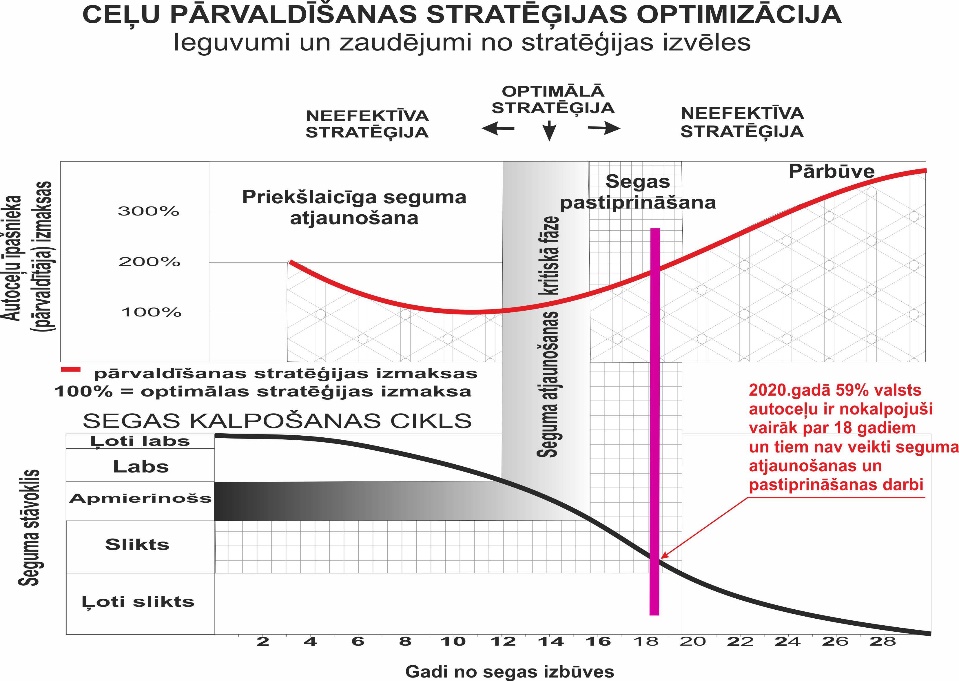 	Arī liela daļa tiltu ir vecāki par 40 gadiem un to tehniskie parametri un tehniskais stāvoklis vairs neatbilst pieaugošajām ekspluatācijas un satiksmes drošības prasībām. 42% jeb 399 valsts autoceļu tiltu ir sliktā un ļoti sliktā stāvoklī.Lai likvidētu valsts autoceļu tīklā normatīvi paredzētajā laikā neveiktos darbus (remontu deficītu) 2020. gada cenās ir nepieciešami 3,22 miljardi EUR.		Apkopojot šajā projektā iegūtos rezultātus, stratēģiskās plānošanas līmenī ir parādīts, kāds ir pašreizējais stāvoklis uz valsts autoceļiem un kāds finansējums būtu nepieciešams, lai sakārtotu valsts autoceļu tīklu.Valsts autoceļu tīkla ikdienas uzturēšanas izmaksasLVC katru gadu nosaka to finanšu apjomu, kas būtu nepieciešams valsts pārvaldībā esošo autoceļu ikdienas uzturēšanai atbilstoši normatīvos noteiktajai kārtībai. 2010. gada 9. marta Ministru kabineta noteikumi Nr. 224 “Noteikumi par valsts un pašvaldības autoceļu ikdienas uzturēšanas prasībām un to izpildes kontroli” (MK noteikumi) nosaka autoceļu ikdienas uzturēšanas standartus katrai uzturēšanas klasei. Ņemot vērā katra valsts autoceļa atbilstību uzturēšanas klasei, ir aprēķinātas uzturēšanas izmaksas pietiekamas finansēšanas apstākļos. Noteikumos izdalītas sešas galvenās pozīcijas autoceļu ikdienas uzturēšanas darbiem:Autoceļu, tiltu, satiksmes pārvadu, caurteku, gājēju celiņu un veloceliņu uzturēšana ziemā – ietver visus iespējamos darbus ziemas laikā. Lielākās izmaksas veido sniega tīrīšana un sāls kaisīšana. Biežāk tiek tīrīti autoceļi ar augstāku uzturēšanas klasi – tie ir pārsvarā asfaltētie valsts autoceļi.Piebilde – ziemas uzturēšanas darbu izmaksas ir atkarīgas no katras ziemas. Jo tā ir sniegiem bagātāka, jo attiecīgi būs lielākas uzturēšanas darbu izmaksas. Tā kā nav iespējams objektīvi paredzēt, kāda būs nākošā ziema, tiek pieņemts, ka sniega daudzums būs līdzvērtīgs pēdējo desmit ziemu vidējam rādītājam.Tiltu, satiksmes pārvadu, caurteku un gājēju tuneļu uzturēšana – visi iespējamie darbi, kas saistīti ar tiltu, satiksmes pārvadu, caurteku un gājēju tuneļu uzturēšanu.Satiksmes organizēšana – galvenās pozīcijas ir horizontālo marķējumu atjaunošana, drošības barjeru uzstādīšana, nomaiņa vai atjaunošana, ceļa zīmju/stabu uzstādīšana vai atjaunošana. Segumu uzturēšana – autoceļiem ar melno segumu šajā pozīcijā ietilpst bedrīšu remonts, plaisu aizpildīšana ar emulsiju/mastiku u.tml. darbi. Autoceļiem ar grants segumu lielākās izmaksas veido ceļa seguma planēšana. Autoceļu kopšana – ietver visus darbus, kas saistīti ar autoceļa un tā nodalījuma joslas sakārtošanu. Zāles pļaušana, koku/krūmu zāģēšana un novākšana, atkritumu vākšana u.c. līdzīgi darbi.Ceļu apsekošana – ceļu apsekošana vasaras periodā.Lai valsts autoceļi tiktu uzturēti atbilstoši MK noteikumiem, valsts autoceļu ikdienas uzturēšanai (t.sk. tiltiem) būtu nepieciešami 169 milj. EUR gadā (VAS “Latvijas autoceļu uzturētājs” 2020. gada izcenojumi).Nepieciešamās uzturēšanas izmaksas valsts autoceļu tīklā pa galvenajām pozīcijām ir atainotas 1. tabulā. Tabula Nr. 1Autoceļu segumu un tiltu ikgadējās atjaunošanas normatīvsAprēķinam par pamatu tiek izmantota metode no konsultanta L. Bergera 1996. gadā izstrādātā darba “Pētījums par ceļu fondiem un ceļu lietotāju maksājumiem”, kura ir pilnveidota un papildināta.Lai noteiktu, cik kilometrus valsts autoceļu katru gadu būtu jāatjauno un, cik liels finansējums tam būtu nepieciešams atbilstoši ceļa noslogojumam (gada vidējai diennakts satiksmes intensitātei), tiek pieņemti seguma atjaunošanas darbu veidi un periodi, kuros tie ir jāveic.  Skatīt  2. un 3. grafikus.Grafiks Nr. 2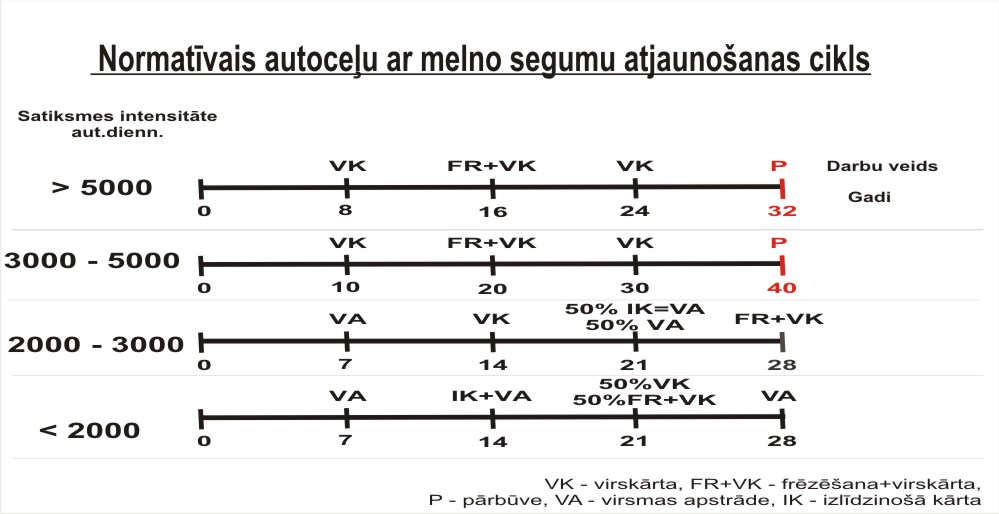 Grafiks Nr. 3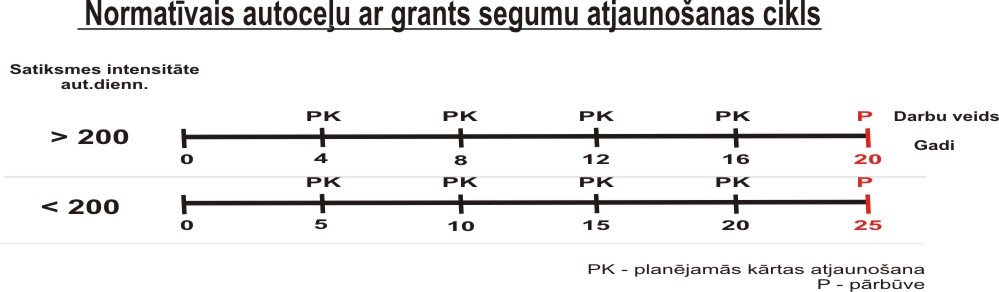 Stratēģiskās plānošanas līmenī valsts autoceļiem pie atbilstoša autoceļu noslogojuma tiek paredzētas sekojošas melno seguma atjaunošanas tehnoloģijas – virskārtas uzklāšana, izlīdzinošā frēzēšana un virskārtas uzklāšana, virsmas apstrāde, izlīdzinošās kārtas uzklāšana, virsmas apstrāde, pārbūve. Autoceļiem ar grants segumu planējamās kārtas atjaunošana un pārbūve. Grafikos ir uzskatāmi parādīts ik pēc cik gadiem ir jāveic katrs no definētajiem segumu atjaunošanas viediem. Zinot pašreizējo autoceļu noslogojumu, tiek noteikts, kādi darbi un cik lieli apjomi gadā ir jāveic. Izvērsts aprēķins ir parādīts 2. – 4. tabulā, kad autoceļam pēc tā normatīvā kalpošanas laika beigām, atbilstoši autoceļa noslogojumam tiek paredzēta vai nu pilna segas pārbūve (ar visu ceļa konstruktīvo kārtu pārbūvi, pastiprināšanu) vai daļēja pārbūve (tikai segas pārbūve). 5. tabulā ir parādīts grants segumu atjaunošanas normatīvs.VALSTS AUTOCEĻU MELNO SEGUMU ATJAUNOŠANA NORMATĪVĀ CIKLĀTabula Nr. 2Tabula Nr. 3Tabula Nr. 4VALSTS AUTOCEĻU GRANTS SEGUMU ATJAUNOŠANA NORMATĪVĀ CIKLĀTabula Nr. 5TILTU ATJAUNOŠANA NORMATĪVĀ CIKLĀ	Normatīvi ik gadu būtu jāatjauno 1,5% no kopējā tiltu skaita, bet – pārbūve  un jaunu tiltu būvniecība  jāveic 2% tiltu. Tiltu atjaunošanas izmaksas ir  1089 EUR/m2, bet pārbūves  un jaunu tiltu būvniecības – 3267 EUR/m2. Kopējais  nepieciešamais finansējums tiltu atjaunošanai gadā ir 10,8 milj. EUR, pārbūvei un jaunu tiltu būvniecībai – 14,5 milj. EUR.Secinājums:	Lai valsts autoceļu tīkls būtu labā stāvoklī un ceļa lietotājiem tiktu nodrošināti droši braukšanas apstākļi, katru gadu normatīvi būtu jāveic autoceļu seguma atjaunošana vai pārbūve 1274 kilometriem autoceļu ar melno segumu – nepieciešamais finansējums 167 milj. EUR gadā,  2782 kilometriem autoceļu ar grants segumu – nepieciešamais finansējums 245 milj. EUR. Tiltu atjaunošana,   pārbūve un jaunu tiltu būvniecība  būtu jāveic 3,5% tiltu – nepieciešamais finansējums 25,3 milj. EUR.	Šāds finansējums ir nepieciešams tikai tādā situācijā, ja nebūtu iekavēto autoceļu segumu un tiltu atjaunošanas darbu.Valsts autoceļu tīklā normatīvi paredzētajā laikā neveikto atjaunošanas darbu (remonta deficīta) apjomi un izmaksasParalēli izmaksām, kas ir nepieciešamas, lai ik gadu valsts autoceļus uzturētu labā stāvoklī, ir jānodrošina finansējums valsts autoceļu tīklā savlaicīgi neveikto atjaunošanas vai pārbūves darbu īstenošanai. Katram autoceļa elementam tiek noteikts vai pieņemts normatīvais kalpošanas laiks, kuram beidzoties ir nepieciešams veikt atjaunošanu vai pārbūvi. Ja tas netiek izdarīts normatīvi paredzētajā laikā, tad ceļa elements strauji zaudē savas tehniskās īpašības un nevar vairs kvalitatīvi nodrošināt drošas satiksmes vajadzības. Iekavētie, normatīvi paredzētajā laikā neveiktie darbi ir noteikti kā remonta deficīts. Šī projekta ietvaros atliktie atjaunošanas darbu apjomi un to likvidēšanai nepieciešamās izmaksas tiek noteiktas autoceļiem ar melno un grants segumu un tiltiem.Remonta deficīta apjoms un tā likvidēšanai nepieciešamās izmaksas uz valsts autoceļiem ar melno un grants segumu	Lai noteiktu atlikto darbu daudzumu autoceļiem ar melno un grants segumu, tiek izmantoti ikgadēji veiktie seguma vizuālās novērtēšanas dati. Normatīvi paredzētā seguma atjaunošana būtu jāveic laikā, kad segums vizuāli tiek novērtēts kā apmierinošs. Par atliktajiem darbiem tiek pieņemti veicamie pārbūves darbi uz visiem sliktā un ļoti sliktā stāvoklī esošiem segumiem un uz 50% apmierinošā stāvoklī esošiem segumiem. Izmantojot LVC Autoceļu kompetences centra Ceļu parametru mērījumu daļas apkopotos datus, tiek noteikti laikā neatjaunoto segumu posmu garumi un, zinot darbu izmaksas, tiek noteikts finanšu apjoms, kas nepieciešams, lai šos atliktos darbus veiktu. Līdz šim nepieciešamā finansējuma aprēķinos tika pieņemts, ka iekavētos atjaunošanas darbus var veikt pielietojot autoceļa seguma atjaunošanas tehnoloģijas (virsmas apstrāde, virskārtas atjaunošana). Apkopojot pieejamo informāciju, autoceļi, kuru segums vizuāli ir novērtēts „ļoti slikts”, „slikts” un „apmierinošs” (50%) ir nokalpojuši vairāk kā 18 gadus un pārsvarā uz tiem nav veikti nekādi seguma saglabāšanas darbi, izņemot bedrīšu remontu, tāpēc šos autoceļu posmus vairs nevar saglabāt atjaunojot tikai virsējās ceļa konstrukcijas kārtu – segumu, bet ir nepieciešams veikt pilnīgu autoceļa pārbūvi, kas ietver sevī tādus galvenos darbu veidus kā segas konstruktīvo kārtu nomaiņa vai pastiprināšana un ūdens atvades sistēmu sakārtošana. Aprēķinos valsts autoceļi tiek sagrupēti pēc autoceļu klātnes un seguma platuma. Katrai grupai nosakot viena kilometra pārbūves darbu izmaksas, tiek aprēķināts nepieciešamais finansējums (skatīt 6. tabulā).Tabula Nr. 6Valsts autoceļu posmu kopgarums, kuriem būtu jāveic seguma atjaunošana vai pārbūve ir 11 809 km (3 796 km autoceļi ar melno segumu, 8 012 km ar grants segumu). Tam būtu nepieciešams 3 057 milj. EUR, no tiem autoceļiem ar melno segumu 1 619 milj. EUR, ar grants segumu 1 439 milj. EUR.Remonta deficīta apjoms un tā likvidēšanai nepieciešamās izmaksas tiltiem valsts autoceļu tīklāTiltu ikgadējās pārbūves normatīvo apjomu nosaka agrāk būvēto tiltu faktiskais kalpošanas laiks, un tas ir atkarīgs no to būvniecībā izmantoto materiālu īpašībām, būvdarbu kvalitātes un veikto atjaunošanas darbu regularitātes. Pirms valsts neatkarības atjaunošanas būvēto tiltu vidējais kalpošanas laiks bez būtiskiem satiksmes ierobežojumiem tiek prognozēts 40-50 gadi. 2020. gada sākumā fiksētais vidējais tiltu vecums valsts autoceļos ir 44,4 gadi. Lielākā daļa tiltu ir vecāki par 40 gadiem un to tehniskie parametri un tehniskais stāvoklis vairs neatbilst pieaugošajām ekspluatācijas un  satiksmes drošības prasībām.  Tiltu tehnisko stāvokli uz valsts autoceļiem skatīt 7. tabulā.Tabula Nr. 7Turpmākās prognozes liecina, ka saglabājoties līdzšinējam finansēšanas līmenim tiltu kopējais tehniskais stāvoklis uzlabosies salīdzinoši lēni un būs nepieciešams ilgs laika periods, lai to tehniskais stāvoklis būtiski uzlabotos. Nepietiekama finansējuma rezultātā tiltu atjaunošanas un pārbūves darbu apjomi ir bijuši mazāki par tiltu nolietošanās ātrumu un ir uzkrājies atlikto darbu apjoms jeb remonta deficīts. Tiltu remonta deficīts aprēķināts pamatojoties uz inspekcijās noteiktajiem uzturēšanas darbu apjomiem un izmaksām, kuras apkopotas tiltu datu bāzē. Pēc 2020. gada aprēķinu datiem un izmaksām, lai veiktu sliktā un ļoti sliktā stāvoklī esošo valsts autoceļu tiltu (41,5% no kopējā tiltu skaita vai 399 tiltu) pārbūvi un atjaunošanu, ir nepieciešams finansējums 166 miljoni eiro (skatīt 8. tabulu). Tabula Nr. 82020. gadā remonta deficīts uz valsts autoceļiem un tiltiem kopā ir 3 224 milj. EUR.Rezultātu kopsavilkumsTabula Nr. 9APRĒĶINOS IZMANTOTIE VALSTS AUTOCEĻU GARUMI*, (km)*  - vizuāli apsekotie kilometriTabula Nr. 10NEPIECIEŠAMĀS NORMATĪVĀS IZMAKSAS VALSTS AUTOCEĻU TĪKLA ILGTSPĒJĪGAI UZTURĒŠANAI, milj. EURTabula Nr. 11VALSTS AUTOCEĻU SEGUMU ATJAUNOŠANAS UN PĀRBŪVES NORMATĪVS (km):Tabula Nr. 12NORMATĪVI PAREDZĒTAJĀ LAIKĀ NEVEIKTO ATJAUNOŠANAS DARBU (REMONTA DEFICĪTA) IZMAKSAS VALSTS AUTOCEĻU TĪKLĀ, milj. EUR.lpp.1.Pārskats par projektu32.Valsts autoceļu tīkla ikdienas uzturēšanas izmaksas63.Autoceļu segumu un tiltu ikgadējās atjaunošanas normatīvs84.Valsts autoceļu tīklā normatīvi paredzētajā laikā neveikto atjaunošanas darbu (remonta deficīta) apjomi un izmaksas145.Rezultātu kopsavilkums17Uzturēšanas darbi:Izmaksas, milj. EURIzmaksas, milj. EURIzmaksas, milj. EURIzmaksas, milj. EURIzmaksas, milj. EURIzmaksas, milj. EURUzturēšanas darbi:Galvenie autoceļiReģionālie autoceļiReģionālie autoceļiVietējie autoceļiVietējie autoceļiKopāUzturēšanas darbi:Galvenie autoceļiAsfaltsGrantsAsfaltsGrantsKopā1.Autoceļu, tiltu, satiksmes pārvadu, caurteku, 
gājēju celiņu un veloceliņu uzturēšana ziemā14,124,92,54,26,2522.Tiltu, satiksmes pārvadu, caurteku un gājēju tuneļu uzturēšana2,24,10,71,24,6133.Satiksmes organizēšana7,815,00,56,70,6314.Segumu uzturēšana2,23,65,01,014,4265.Autoceļu kopšana8,916,52,74,113,2456.Ceļu apsekošana0,90,50,10,10,52Kopā:3665111740169Valsts galvenie autoceļikmNormatīvais cikls (ik pēc gadiem)Normatīvs gadā, kmIzmaksas kopā, tūkst. EUR/gadāIzmaksas kopā pa intensitāšu grupām, tūkst. EURkmNormatīvais cikls (ik pēc gadiem)Normatīvs gadā, kmIzmaksas kopā, tūkst. EUR/gadāIzmaksas kopā pa intensitāšu grupām, tūkst. EURSeguma atjaunošanaSeguma atjaunošanaSeguma atjaunošanaSeguma atjaunošanaSeguma atjaunošanaSeguma atjaunošana>5000 aut/dienn9 546A/b virskārta 81816514 4889 546Frēzēšana+virskārta81832263 5509 546Nomaļu nostiprināšana 81881021 5099 5463000 - 5000 aut/dienn4 256A/b virskārta45620232 0014 256Frēzēšana+virskārta45640111 5824 256Nomaļu nostiprināšana45610466734 2562000 - 3000 aut/dienn2 022Virsmas apstrāde22121112392 022A/b virskārta 2214254622 022Virsmas apstrāde (50%)111423602 022Izlīdzinošā kārta+virsma (50%)1114232982 022Frēzēšana+virskārta2214257312 022Nomaļu nostiprināšana 22114162332 022<2000 aut/dienn2 271Virsmas apstrāde22821112462 271Izlīdzinošā kārta+virsma22821111 2322 271A/b virskārta  (50%)1144232462 271Frēzēšana+virskārta (50%)1144233852 271Nomaļu nostiprināšana 22821111602 271Gadā jāatjauno km / izmaksas milj. EURGadā jāatjauno km / izmaksas milj. EURGadā jāatjauno km / izmaksas milj. EUR16418,1PārbūvePārbūvePārbūvePārbūvePārbūvePārbūvekmNormatīvais cikls (ik pēc gadiem)Normatīvs gadā, kmIzmaksas kopā, tūkst. EUR/gadāIzmaksas kopā, tūkst. EURkmNormatīvais cikls (ik pēc gadiem)Normatīvs gadā, kmIzmaksas kopā, tūkst. EUR/gadāIzmaksas kopā, tūkst. EUR>5000 aut/dienn818322623 42737 1703000 - 5000 aut/dienn456401110 44437 1702000 - 3000 aut/dienn2214251 62337 170<2000 aut/dienn2284251 67637 170Gadā jāpārbūvē km / izmaksas milj. EURGadā jāpārbūvē km / izmaksas milj. EURGadā jāpārbūvē km / izmaksas milj. EUR4837,2Valsts reģionālie autoceļikmNormatīvais cikls (ik pēc gadiem)Normatīvs gadā, kmIzmaksas kopā, tūkst. EUR/gadāIzmaksas kopā pa intensitāšu grupām, tūkst. EURkmNormatīvais cikls (ik pēc gadiem)Normatīvs gadā, kmIzmaksas kopā, tūkst. EUR/gadāIzmaksas kopā pa intensitāšu grupām, tūkst. EURSeguma atjaunošanaSeguma atjaunošanaSeguma atjaunošanaSeguma atjaunošanaSeguma atjaunošanaSeguma atjaunošana>5000 aut/dienn1 464A/b virskārta 16016106991 464Frēzēšana+virskārta160325,05531 464Nomaļu nostiprināšana 160820,02131 4643000 - 5000 aut/dienn2 964A/b virskārta40520201 4152 964Frēzēšana+virskārta40540101 1192 964Nomaļu nostiprināšana40510404312 9642000 - 3000 aut/dienn5 784Virsmas apstrāde79121386805 784A/b virskārta79142191 3595 784Virsmas apstrāde (50%)3954291705 784Izlīdzinošā kārta+virsma (50%)3954298495 784Frēzēšana+virskārta79142192 1255 784Nomaļu nostiprināšana 79114566015 784<2000 aut/dienn25 241Virsmas apstrāde3210211532 75825 241Izlīdzinošā kārta+virsma32102115313 78825 241A/b virskārta  (50%)160542382 75825 241Frēzēšana+virskārta (50%)160542384 31225 241Nomaļu nostiprināšana 3210211531 62725 241Gadā jāatjauno km / izmaksas milj. EURGadā jāatjauno km / izmaksas milj. EURGadā jāatjauno km / izmaksas milj. EUR52235,5PārbūvePārbūvePārbūvePārbūvePārbūvePārbūvekmNormatīvais cikls (ik pēc gadiem)Normatīvs gadā, kmIzmaksas kopā, tūkst. EUR/gadāIzmaksas kopā, tūkst. EURkmNormatīvais cikls (ik pēc gadiem)Normatīvs gadā, kmIzmaksas kopā, tūkst. EUR/gadāIzmaksas kopā, tūkst. EUR>5000 aut/dienn1603252 72135 4153000 - 5000 aut/dienn40540105 50935 4152000 - 3000 aut/dienn79142195 37535 415<2000 aut/dienn3210427621 81035 415Gadā jāpārbūvē km / izmaksas milj. EURGadā jāpārbūvē km / izmaksas milj. EURGadā jāpārbūvē km / izmaksas milj. EUR11035,4Valsts vietējie autoceļikmNormatīvais cikls (ik pēc gadiem)Normatīvs gadā, kmIzmaksas kopā, tūkst. EUR/gadāIzmaksas kopā pa intensitāšu grupām, tūkst. EURkmNormatīvais cikls (ik pēc gadiem)Normatīvs gadā, kmIzmaksas kopā, tūkst. EUR/gadāIzmaksas kopā pa intensitāšu grupām, tūkst. EURSeguma atjaunošanaSeguma atjaunošanaSeguma atjaunošanaSeguma atjaunošanaSeguma atjaunošanaSeguma atjaunošana>3000 aut/dienn413A/b virskārta57203210413Frēzēšana+virskārta57401164413Nomaļu nostiprināšana 57106384132000 - 3000 aut/dienn722Virsmas apstrāde10121588722A/b virskārta 101422177722Virsmas apstrāde (50%)5142122722Izlīdzinošā kārta+virsma (50%)51421110722Frēzēšana+virskārta101422276722Nomaļu nostiprināšana 10114748722<2000 aut/dienn22 378Virsmas apstrāde2868211372 50822 378Izlīdzinošā kārta+virsma28682113712 53822 378A/b virskārta (50%)143442342 50822 378Frēzēšana+virskārta (50%)143442343 92122 378Nomaļu nostiprināšana28682113790422 378Gadā jāatjauno km / izmaksas milj. EURGadā jāatjauno km / izmaksas milj. EURGadā jāatjauno km / izmaksas milj. EUR35823,5PārbūvePārbūvePārbūvePārbūvePārbūvePārbūvekmNormatīvais cikls (ik pēc gadiem)Normatīvs gadā, kmIzmaksas kopā, tūkst. EUR/gadāIzmaksas kopā, tūkst. EURkmNormatīvais cikls (ik pēc gadiem)Normatīvs gadā, kmIzmaksas kopā, tūkst. EUR/gadāIzmaksas kopā, tūkst. EUR3000 - 5000 aut/dienn5740164717 1492000 - 3000 aut/dienn10142256217 149<2000 aut/dienn2868426815 94117 149Gadā jāpārbūvē km / izmaksas milj. EURGadā jāpārbūvē km / izmaksas milj. EURGadā jāpārbūvē km / izmaksas milj. EUR7217,1Valsts autoceļu ar melno segumu kopgarums:9 315kmNormatīvs gadā autoceļiem ar melno segumu:Normatīvs gadā autoceļiem ar melno segumu:Normatīvs gadā autoceļiem ar melno segumu:Normatīvs gadā autoceļiem ar melno segumu:Normatīvs gadā autoceļiem ar melno segumu:atjaunošanai1 044 km77 milj. EURpārbūvei:230 km90 milj. EUR90 milj. EURKopā:1 274 km167 milj. EUR167 milj. EURPlanējamās kārtas atjaunošanaPlanējamās kārtas atjaunošanaPlanējamās kārtas atjaunošanaPlanējamās kārtas atjaunošanaDarbu veidsDarbu veidskmkmNormatīvais cikls (ik pēc gadiem)Normatīvais cikls (ik pēc gadiem)Normatīvs gadā, kmKopā, 
tūkst. EURKopā, 
tūkst. EUR>200 aut/dienn>200 aut/diennReģionālie autoceļiReģionālie autoceļi6276274415712 73312 733Vietējie autoceļiVietējie autoceļi334033404483563 06263 062< 200 aut/dienn< 200 aut/diennReģionālie autoceļiReģionālie autoceļi14014055281 7101 710Vietējie autoceļiVietējie autoceļi6492649255129873 54173 541Kopā Kopā Kopā Kopā Kopā Kopā 2318151 045151 045PārbūvePārbūveDarbu veidsDarbu veidskmkmNormatīvais cikls (ik pēc gadiem)Normatīvais cikls (ik pēc gadiem)Normatīvs gadā, kmKopā, 
tūkst. EURKopā, 
tūkst. EUR>200 aut/dienn>200 aut/diennReģionālie autoceļiReģionālie autoceļi6276272020317 2307 230Vietējie autoceļiVietējie autoceļi33403340202016735 80535 805< 200 aut/dienn< 200 aut/diennReģionālie autoceļiReģionālie autoceļi140140252561 1681 168Vietējie autoceļiVietējie autoceļi64926492252526050 24150 241Kopā Kopā Kopā Kopā Kopā Kopā 46494 44494 444Valsts autoceļu ar grants segumu kopgarums:10 60010 600kmkmNormatīvs gadā autoceļiem ar grants segumu:Normatīvs gadā autoceļiem ar grants segumu:Normatīvs gadā autoceļiem ar grants segumu:Normatīvs gadā autoceļiem ar grants segumu:Normatīvs gadā autoceļiem ar grants segumu:Normatīvs gadā autoceļiem ar grants segumu:Normatīvs gadā autoceļiem ar grants segumu:Normatīvs gadā autoceļiem ar grants segumu:Normatīvs gadā autoceļiem ar grants segumu:Normatīvs gadā autoceļiem ar grants segumu:atjaunošanaiatjaunošanai2 318 km2 318 km151 milj. EUR151 milj. EUR151 milj. EURpārbūvei:pārbūvei:464 km464 km94 milj. EUR94 milj. EUR94 milj. EUR94 milj. EUR94 milj. EURKopā:Kopā:2 782 km2 782 km245 milj. EUR245 milj. EUR245 milj. EUR245 milj. EUR245 milj. EURValsts autoceļiAr melno segumuAr šķembu un grants segumuKopā Galvenie172301723Reģionālie45657685333Vietējie3027983212859Kopā pēc seguma veida93151060019915Valsts autoceļiMelnais segums Melnais segums Grants segums Grants segums KopāValsts autoceļiSeguma atjaunošanaPārbūveSeguma atjaunošanaPārbūveKopāGalvenie16448--212Reģionālie522110185854883Vietējie35872213329903066Kopā104423023184644056Kopā12741274278227824056Valsts autoceļiValsts autoceļiValsts autoceļiTiltiKopāValsts autoceļiMelnais segumsGrants segumsTiltiKopāGalvenie272023,5295Reģionālie82512353998Vietējie5221316921930Kopā 161914391663224Kopā 305730571663224